Lecture des paysages de LaonVendredi 15 septembre 2017La ville de Laon s’est installée sur une butte témoin de la Cuesta d’Ile de France. Sa position en promontoire a conféré à la ville un rôle stratégique défensif, comme en témoigne les remparts de la ville haute, et qui lui ont valu le nom de «Montagne couronnée». Depuis la Porte Germaine du rempart nord, s’ouvre un panorama où le regard s’échappe sur la Grande plaine agricole. La vue porte sur plusieurs dizaines de kilomètres.Dans le cadre des Journées Européennes du Patrimoine 2017 et à l’occasion des 40 ans de la Loi sur l’Architecture, la ville de Laon, l’Office de Tourisme du Pays de Laon et le CAUE de l’Aisne vous proposent une découverte paysagère du Laonnois à travers une lecture des paysages depuis le rempart Nord. Nous vous donnons rendez-vous le vendredi 15 septembre à 18h sur la Place Aubry à Laon (à côté de la Maison des Arts et Loisirs).Plus de renseignements et réservation : Office de Tourisme du Pays de Laon Tél : 03 23 20 28 62 / Courriel : communication@tourisme-paysdelaon.com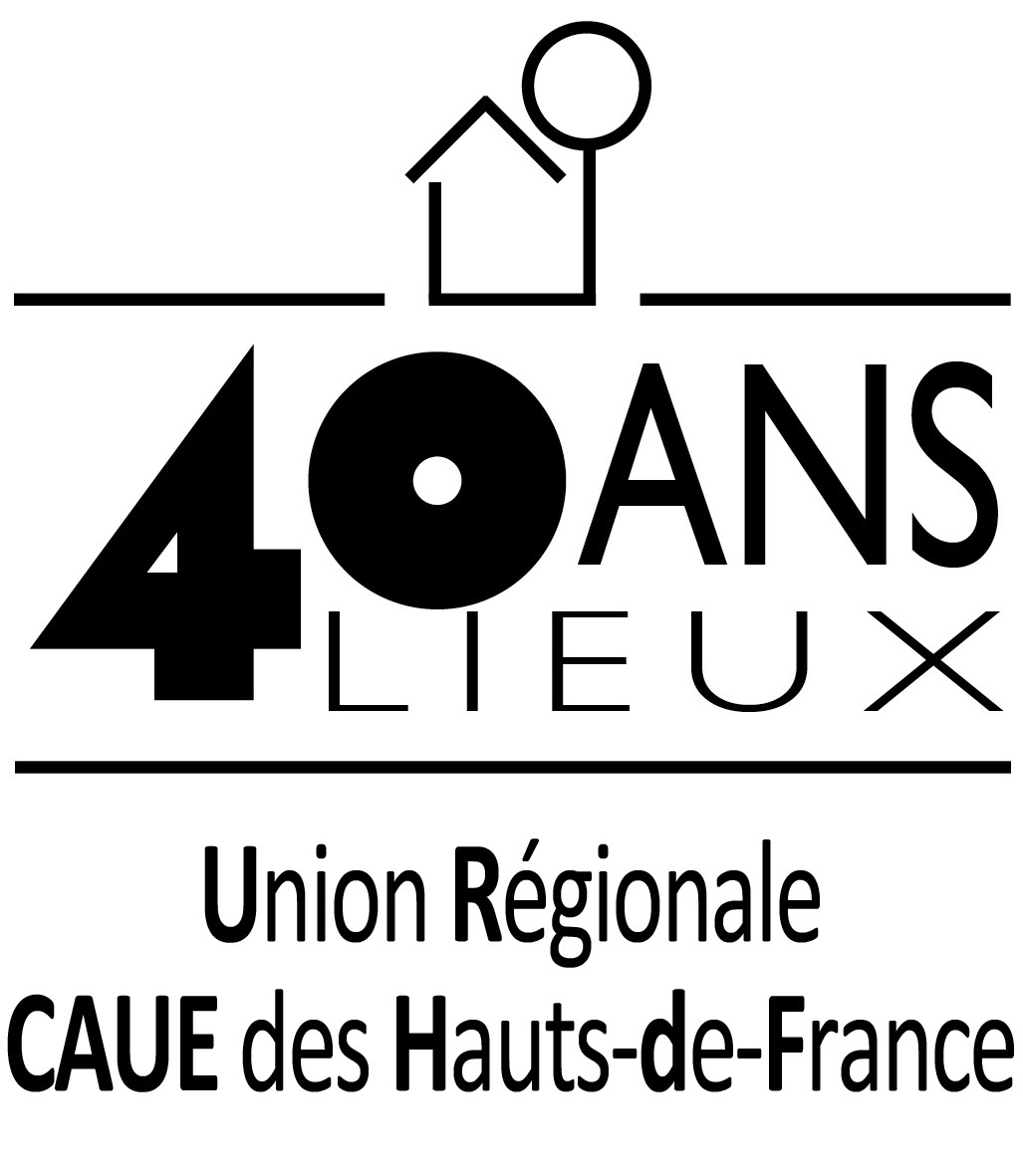 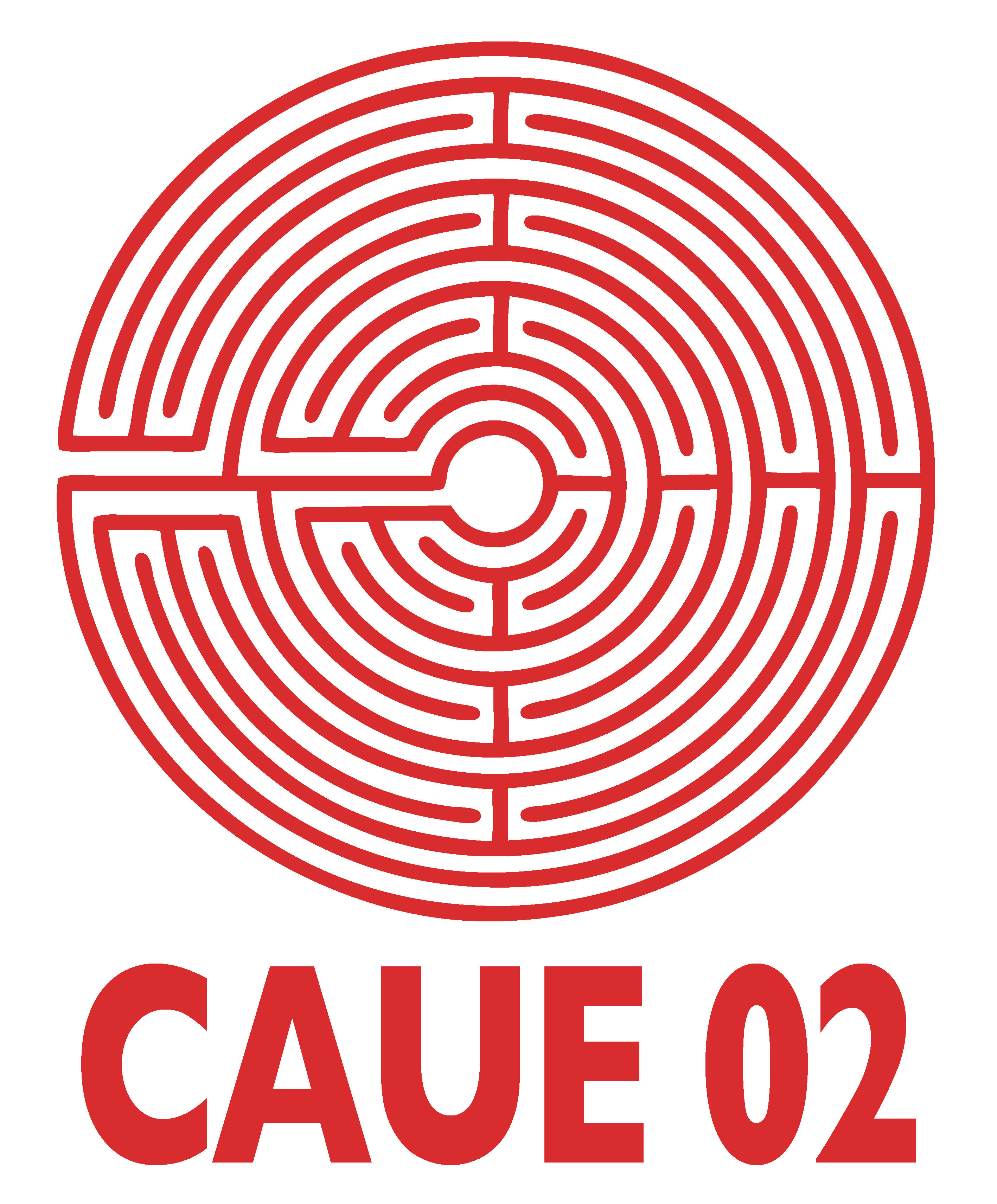 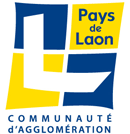 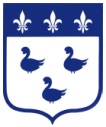 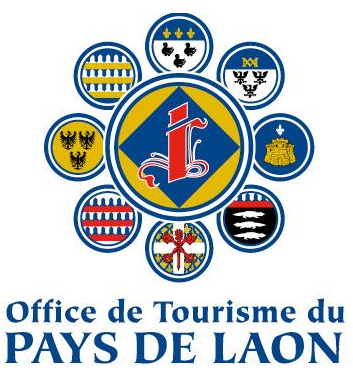 